MÜDÜRLÜK MAKAMINA      Şube Müdürlüğümüz ………………………. İşinde/Projesinde kullanılmak üzere aşağıda belirtilen mal ve hizmete ihtiyacımız vardır. İhtiyaç talebimizin temin edilmesini;      Arz ederim.	Ek: Teknik Şartname*Teknik Şartnamenin her sayfası kaşelenip imzalanacaktır.	Yukarıda istemi yapılan taleplerimizin önceki dönemlerde sarf edilen miktarlarla uyumlu olduğu ihtiyaçtan fazla talep edilmediği, fazla talep edilmesinden kaynaklanan yasal sorumlulukların tarafımıza ait olduğunu, hazırlamış olduğumuz talebe ait ekteki (….) sayfa  teknik şartnamelerin yürürlükteki yasa ve yönetmeliklere uygun olduğu ve rekabete engel teşkil etmediğini TALEP EDEN BİRİM OLARAK taahhüt ederiz.…../05/2018………………………………..Talep Eden Şube MüdürüFORMU DOLDURAN KİŞİNİNFORMU DOLDURAN KİŞİNİNFORMU DOLDURAN KİŞİNİNFORMU DOLDURAN KİŞİNİNFORMU DOLDURAN KİŞİNİNAdı Soyadı, Parafı:Adı Soyadı, Parafı:Adı Soyadı, Parafı:Adı Soyadı, Parafı:Adı Soyadı, Parafı:S.NS.NADIADIADIÖLÇÜ BİRİMİİSTENİLEN MİKTARİSTENİLEN MİKTARAMBAR MEVCUDU(Varsa Adedi)AMBAR MEVCUDU(Varsa Adedi)AÇIKLAMAAÇIKLAMA1122334455667788991010…./…./…TKKYKaşe-imza…./…./…TKKYKaşe-imzaKOMİSYON ÜYELERİKOMİSYON ÜYELERİKOMİSYON ÜYELERİKOMİSYON ÜYELERİKOMİSYON ÜYELERİKOMİSYON ÜYELERİKOMİSYON ÜYELERİKOMİSYON ÜYELERİKOMİSYON ÜYELERİKOMİSYON ÜYELERİKOMİSYON ÜYELERİKOMİSYON ÜYELERİYaklaşık Maliyet Ve Piyasa Fiyat Araştırma Komisyonu ÜyeleriYaklaşık Maliyet Ve Piyasa Fiyat Araştırma Komisyonu ÜyeleriYaklaşık Maliyet Ve Piyasa Fiyat Araştırma Komisyonu ÜyeleriMuayene Kabul Komisyonu ÜyeleriMuayene Kabul Komisyonu ÜyeleriMuayene Kabul Komisyonu ÜyeleriMuayene Kabul Komisyonu ÜyeleriMuayene Kabul Komisyonu ÜyeleriMuayene Kabul Komisyonu ÜyeleriYedek ÜyelerYedek ÜyelerYedek Üyeler111222333444555İDARİ VE MALİ İŞLER ŞUBE MÜDÜRÜİDARİ VE MALİ İŞLER ŞUBE MÜDÜRÜİDARİ VE MALİ İŞLER ŞUBE MÜDÜRÜİDARİ VE MALİ İŞLER ŞUBE MÜDÜRÜİDARİ VE MALİ İŞLER ŞUBE MÜDÜRÜİDARİ VE MALİ İŞLER ŞUBE MÜDÜRÜİDARİ VE MALİ İŞLER ŞUBE MÜDÜRÜİDARİ VE MALİ İŞLER ŞUBE MÜDÜRÜİDARİ VE MALİ İŞLER ŞUBE MÜDÜRÜİDARİ VE MALİ İŞLER ŞUBE MÜDÜRÜİDARİ VE MALİ İŞLER ŞUBE MÜDÜRÜ…./…./…..ÖDENEK DURUMU:     VAR                YOK            ÖDENEK TALEBİ           ÖDENEK AKTARIMI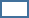 ÖDENEK DURUMU:     VAR                YOK            ÖDENEK TALEBİ           ÖDENEK AKTARIMIÖDENEK DURUMU:     VAR                YOK            ÖDENEK TALEBİ           ÖDENEK AKTARIMIÖDENEK DURUMU:     VAR                YOK            ÖDENEK TALEBİ           ÖDENEK AKTARIMIÖDENEK DURUMU:     VAR                YOK            ÖDENEK TALEBİ           ÖDENEK AKTARIMIÖDENEK DURUMU:     VAR                YOK            ÖDENEK TALEBİ           ÖDENEK AKTARIMIÖDENEK DURUMU:     VAR                YOK            ÖDENEK TALEBİ           ÖDENEK AKTARIMIÖDENEK DURUMU:     VAR                YOK            ÖDENEK TALEBİ           ÖDENEK AKTARIMIÖDENEK DURUMU:     VAR                YOK            ÖDENEK TALEBİ           ÖDENEK AKTARIMIÖDENEK DURUMU:     VAR                YOK            ÖDENEK TALEBİ           ÖDENEK AKTARIMIÖDENEK DURUMU:     VAR                YOK            ÖDENEK TALEBİ           ÖDENEK AKTARIMIİmza ve KaşeBÜTÇE:                              GENEL BÜTÇE               DÖNER SERMAYEBÜTÇE:                              GENEL BÜTÇE               DÖNER SERMAYEBÜTÇE:                              GENEL BÜTÇE               DÖNER SERMAYEBÜTÇE:                              GENEL BÜTÇE               DÖNER SERMAYEBÜTÇE:                              GENEL BÜTÇE               DÖNER SERMAYEBÜTÇE:                              GENEL BÜTÇE               DÖNER SERMAYEBÜTÇE:                              GENEL BÜTÇE               DÖNER SERMAYEBÜTÇE:                              GENEL BÜTÇE               DÖNER SERMAYEBÜTÇE:                              GENEL BÜTÇE               DÖNER SERMAYEBÜTÇE:                              GENEL BÜTÇE               DÖNER SERMAYEBÜTÇE:                              GENEL BÜTÇE               DÖNER SERMAYEİmza ve KaşeALIM YÖNTEMİ:   ALIM YÖNTEMİ:   ALIM YÖNTEMİ:   ALIM YÖNTEMİ:   ALIM YÖNTEMİ:   ALIM YÖNTEMİ:   ALIM YÖNTEMİ:   ALIM YÖNTEMİ:   ALIM YÖNTEMİ:   ALIM YÖNTEMİ:   ALIM YÖNTEMİ:   İmza ve Kaşe                    DOĞRUDAN TEMİN                         PAZARLIK USULÜ                                                 TEK KAYNAKTAN TEMİN                                     AÇIK İHALE USULÜ                          İSTİSNALAR KAPSAMINDA ALIM                     BELLİ İSTEKLİLER ARASINDA                     DOĞRUDAN TEMİN                         PAZARLIK USULÜ                                                 TEK KAYNAKTAN TEMİN                                     AÇIK İHALE USULÜ                          İSTİSNALAR KAPSAMINDA ALIM                     BELLİ İSTEKLİLER ARASINDA                     DOĞRUDAN TEMİN                         PAZARLIK USULÜ                                                 TEK KAYNAKTAN TEMİN                                     AÇIK İHALE USULÜ                          İSTİSNALAR KAPSAMINDA ALIM                     BELLİ İSTEKLİLER ARASINDA                     DOĞRUDAN TEMİN                         PAZARLIK USULÜ                                                 TEK KAYNAKTAN TEMİN                                     AÇIK İHALE USULÜ                          İSTİSNALAR KAPSAMINDA ALIM                     BELLİ İSTEKLİLER ARASINDA                     DOĞRUDAN TEMİN                         PAZARLIK USULÜ                                                 TEK KAYNAKTAN TEMİN                                     AÇIK İHALE USULÜ                          İSTİSNALAR KAPSAMINDA ALIM                     BELLİ İSTEKLİLER ARASINDA                     DOĞRUDAN TEMİN                         PAZARLIK USULÜ                                                 TEK KAYNAKTAN TEMİN                                     AÇIK İHALE USULÜ                          İSTİSNALAR KAPSAMINDA ALIM                     BELLİ İSTEKLİLER ARASINDA                     DOĞRUDAN TEMİN                         PAZARLIK USULÜ                                                 TEK KAYNAKTAN TEMİN                                     AÇIK İHALE USULÜ                          İSTİSNALAR KAPSAMINDA ALIM                     BELLİ İSTEKLİLER ARASINDA                     DOĞRUDAN TEMİN                         PAZARLIK USULÜ                                                 TEK KAYNAKTAN TEMİN                                     AÇIK İHALE USULÜ                          İSTİSNALAR KAPSAMINDA ALIM                     BELLİ İSTEKLİLER ARASINDA                     DOĞRUDAN TEMİN                         PAZARLIK USULÜ                                                 TEK KAYNAKTAN TEMİN                                     AÇIK İHALE USULÜ                          İSTİSNALAR KAPSAMINDA ALIM                     BELLİ İSTEKLİLER ARASINDA                     DOĞRUDAN TEMİN                         PAZARLIK USULÜ                                                 TEK KAYNAKTAN TEMİN                                     AÇIK İHALE USULÜ                          İSTİSNALAR KAPSAMINDA ALIM                     BELLİ İSTEKLİLER ARASINDA                     DOĞRUDAN TEMİN                         PAZARLIK USULÜ                                                 TEK KAYNAKTAN TEMİN                                     AÇIK İHALE USULÜ                          İSTİSNALAR KAPSAMINDA ALIM                     BELLİ İSTEKLİLER ARASINDA                     DOĞRUDAN TEMİN                         PAZARLIK USULÜ                                                 TEK KAYNAKTAN TEMİN                                     AÇIK İHALE USULÜ                          İSTİSNALAR KAPSAMINDA ALIM                     BELLİ İSTEKLİLER ARASINDA Yukarıdaki talebin satın alınması hususunuOnaylarınıza uygun görüşle arz ederim. Gerçekleştirme Görevlisi…../…./….İl Müdür YardımcısıYukarıdaki talebin satın alınması hususunuOnaylarınıza uygun görüşle arz ederim. Gerçekleştirme Görevlisi…../…./….İl Müdür YardımcısıYukarıdaki talebin satın alınması hususunuOnaylarınıza uygun görüşle arz ederim. Gerçekleştirme Görevlisi…../…./….İl Müdür YardımcısıYukarıdaki talebin satın alınması hususunuOnaylarınıza uygun görüşle arz ederim. Gerçekleştirme Görevlisi…../…./….İl Müdür YardımcısıYukarıdaki talebin satın alınması hususunuOnaylarınıza uygun görüşle arz ederim. Gerçekleştirme Görevlisi…../…./….İl Müdür YardımcısıYukarıdaki talebin satın alınması hususunuOnaylarınıza uygun görüşle arz ederim. Gerçekleştirme Görevlisi…../…./….İl Müdür YardımcısıYukarıdaki talebin satın alınması hususunuOnaylarınıza uygun görüşle arz ederim. Gerçekleştirme Görevlisi…../…./….İl Müdür YardımcısıUYGUNDUR.…../…./….Harcama Yetkilisiİl MüdürüUYGUNDUR.…../…./….Harcama Yetkilisiİl MüdürüUYGUNDUR.…../…./….Harcama Yetkilisiİl MüdürüUYGUNDUR.…../…./….Harcama Yetkilisiİl MüdürüUYGUNDUR.…../…./….Harcama Yetkilisiİl Müdürü